	山 东 省 奶 业 协 会公  告第1号根据《山东省社会团体换届选举工作指引》的规定，《山东省奶业协会章程》、《山东省奶业协会会费收取标准及管理办法》已由山东省奶业协会第二届会员代表大会2017年4月17日修订通过，业经山东省社会团体管理部门核准备案，现予以公布，自发布之日起施行。附件：1.山东省奶业协会章程2.山东省奶业协会会费收取标准及管理办法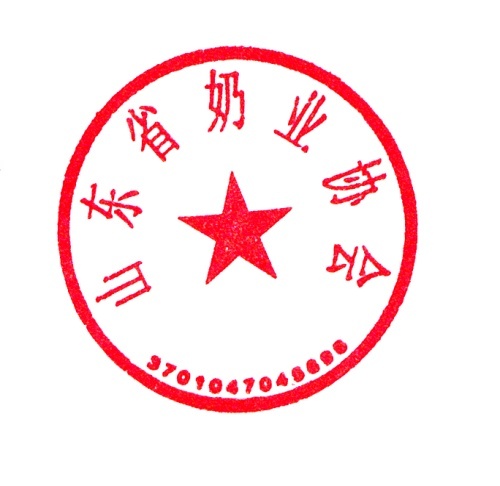 山东省奶业协会2017年5月3日